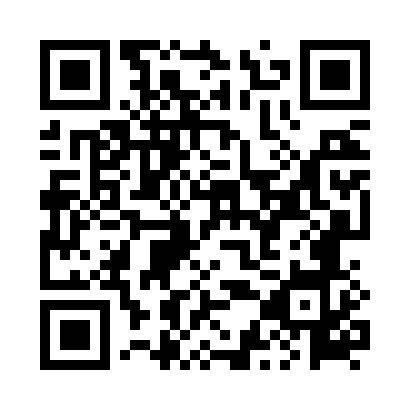 Prayer times for Sahryn, PolandWed 1 May 2024 - Fri 31 May 2024High Latitude Method: Angle Based RulePrayer Calculation Method: Muslim World LeagueAsar Calculation Method: HanafiPrayer times provided by https://www.salahtimes.comDateDayFajrSunriseDhuhrAsrMaghribIsha1Wed2:354:5812:225:287:4610:002Thu2:314:5712:225:297:4810:033Fri2:284:5512:225:307:4910:064Sat2:244:5312:225:317:5110:095Sun2:214:5112:215:327:5210:126Mon2:184:5012:215:337:5410:157Tue2:144:4812:215:347:5510:188Wed2:114:4612:215:357:5710:219Thu2:074:4512:215:367:5810:2410Fri2:064:4312:215:378:0010:2711Sat2:064:4212:215:378:0110:2912Sun2:054:4012:215:388:0310:2913Mon2:044:3912:215:398:0410:3014Tue2:044:3712:215:408:0610:3115Wed2:034:3612:215:418:0710:3116Thu2:034:3412:215:428:0910:3217Fri2:024:3312:215:438:1010:3318Sat2:024:3212:215:438:1210:3319Sun2:014:3012:215:448:1310:3420Mon2:014:2912:215:458:1410:3521Tue2:004:2812:215:468:1610:3522Wed2:004:2712:225:478:1710:3623Thu1:594:2612:225:478:1810:3624Fri1:594:2412:225:488:2010:3725Sat1:594:2312:225:498:2110:3826Sun1:584:2212:225:508:2210:3827Mon1:584:2112:225:508:2310:3928Tue1:584:2012:225:518:2410:3929Wed1:574:2012:225:528:2610:4030Thu1:574:1912:225:528:2710:4031Fri1:574:1812:235:538:2810:41